Si vous éprouvez des difficultés à lire ce courriel, veuillez essayer la version Web.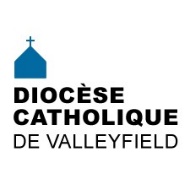 INFO HEBDO19 avril 2017           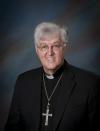 REMERCIEMENTS DE MGR NOËL SIMARDUne messe chrismale intensément vécue, touchante et remplie d’amour, de paix et de joie! Une messe qui marquait l’ouverture officielle des fêtes du 125e anniversaire de fondation du Diocèse de Valleyfield!Ce fut un formidable « coup d’envoi » de cette année qui est pour nous l’occasion privilégiée de célébrer notre héritage de foi, d’être présents et actifs dans la transformation de notre monde et de notre Église, et d’espérer en un avenir radieux pour nos communautés chrétiennes, nos paroisses et notre diocèse!Grâce à la présence de Mgr Luigi Bonazzi, nonce apostolique au Canada, au travail exceptionnel de l’équipe d’organisation sous l’habile direction de l’abbé Jean Trudeau, grâce à la présence très appréciée des prêtres, des diacres, des religieux et religieuses, des agents et intervenantes de pastorale, grâce à la chorale et à l’organiste, et à la participation des Chevaliers de Colomb, des gardes paroissiales et des Zouaves, grâce à la présence et à la participation de nombreux fidèles venant de toutes les paroisses du diocèse, ce fut un succès remarquable et une soirée inoubliable.Mille mercis à tous et à toutes, et en particulier au personnel de la basilique-cathédrale Sainte-Cécile et du Centre diocésain pour leur belle collaboration!Comme il est bon et réconfortant pour l’évêque de sentir votre solidarité, votre soutien et votre affection. Tout cela exprime le désir de marcher ensemble pour réaliser notre mission commune d’être signes du Royaume et, en Église, de construire un monde meilleur!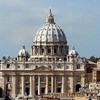 Notre évêque, Mgr Noël Simard, sera en visite à Rome,  du 23 avril au 15 mai 2017 car, avec les autres évêques du Québec, il effectuera une visite ad limina, qui signifie «au seuil des apôtres» qui a lieu à tous les cinq ans.Nous l'accompagnons de nos prières ainsi que tous les évêques du Québec!  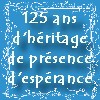 Galerie photos / Messe chrismale et ouverture du 125eDans notre section HISTOIRE / MÉMOIRE, vous retrouverez les articles suivants datant de 1926 :Bienvenue à Sa Grandeur Mgr Joseph-Alfred Langlois.  Article paru dans Le Progrès de ValleyfieldL'intronisation de Sa Grandeur Mgr Joseph-Alfred-Langlois (p. 2) et Sainte Cécile (p. 3) Articles parus dans Le Progrès de Valleyfield.Merci à notre recherchiste: Jean-François Gagné!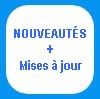 Suivi SOS PérouMgr Simard à Rome22 avril: Jour de la terre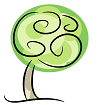 LA MINUTE VERTEChaque année, nous soulignons le jour de la Terre le 22 avril, qui tombe le samedi de Pâques en 2017.  Vous pouvez trouver des ressources pour cette journée sur notre nouvelle page dans la section Écologie. 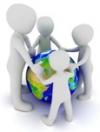 Les actualités sur la Création : du vélo à Beauharnois et Ste-Martine, ma ville n’est pas une poubelle, déchiquetage et compostage, comment faire un premier potager ?, corvée citoyenne à la Pointe-du-Buisson.Inscription au Forum des Églises vertes 2017 : forum.eglisesvertes.ca ou au 1-844-490-6464 (sans frais).François Daoust, Répondant diocésain de la pastorale de la Création,  pastoralecreationvalleyfield@yahoo.caLe répertoire de toutes les chroniques disponibles à la page : « La minute verte ».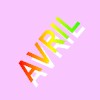 La Semaine de l'Action bénévole  dont le thème est : «Bénévoles: Créateurs de richesses» se tiendra du 23 au 29 avril 2017 partout au Québec et au Canada.BRAVO et MERCI à tous les bénévoles en service ! Leur engagement fait la différence dans la vie des personnes et dans le mieux-être de notre société!21-22-23 avril:  Préparation au mariage - Châteauguay22 avril, 17h: Souper spaghetti, paroisse Saint-Michel, Vaudreuil-Dorion.23 avril au 15 mai: Visite Ad Limina de Mgr Simard à Rome.23 avril, 14h: Onction des malades à l'église Saint-Michel23 avril, 15h: Célébration de la fête de sainte Kateri Tekakwitha à Kahnawake29 avril, 19h30: Grandes orgues & Gourmandises, Saint-Télesphore29 avril, 20h: Bach dans un mijoté aux parfums du Brésil, église Ste-Jeanne-de-Chantal30 avril, 10h: Récitation du chapelet, basilique-cathédrale Sainte-Cécile30 avril, 10h30: Brunch  SSJB à Sainte-Marthe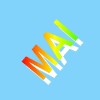 1er mai, 19h: Heure de prière au Monastère des Clarisses6 mai, 15h45: Dévotion à Notre-Dame-de-Fatima, église Très-Sainte-Trinité7 mai, 11h: Bénédiction des motos, église Saint-Timothée8 mai, 9h. : JOURNÉE DE FORMATION AVEC ALAIN ROY, Centre diocésain8 mai, 19h: BINGO - Levée de fonds clochers basilique-cathédrale Sainte-Cécile13 mai, 9h: Conférence mariale pour le 100e ann. des apparitions de Notre-Dame-de-Fatima, église Saint-Clément à Beauharnois.15 mai, 9h30:  Journée d'information sur la Conférence religieuse canadienne, salle Guy-Bélanger, Centre docésain28 mai, 14h: Concert «Chant de coton», église Sacré-Coeur-de-Jésus30 mai, 15h: Accueil des reliques des parents de sainte Thérèse de l'Enfant-Jésus à la basilique cathédrale Sainte-Cécile.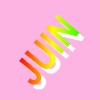 3 juin, 16h30: Banquet précédée d'une messe pour souligner le 90e anniversaire de la paroisse Sacré-Coeur-de-Jésus, à Salaberry-de-Valleyfield14 juin: Formation pour les secrétaires de paroisse. [Détails à venir]16 juin, 19h30: Messe annuelle des Marguerites à Saint-Joseph-de Soulanges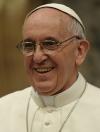 «Méditons avec émerveillement et reconnaissance le grand mystère de la résurrection du Seigneur.» 19 avril 2017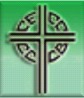 Déclaration sur la crise des opioïdes et de la toxicomanie au CanadaMessage du Président de la CECC à l’occasion du 150e anniversaire de la Confédération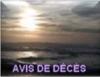 MME LUCILLE BASTIEN-BIBEAU - décédée à Coteau-du-Lac, le 10 avril 2017 à l'âge de 77 ans. Les funérailles ont eu lieu de 18 avril à l'église Saint-Ignace. Mme Bastien-Bibeau a été une personne très engagée auprès de sa communauté. [Voir avis de décès]M. HENRI DENIS - Décédé à Beauharnois, le 9 avril 2017 à l'âge de 73 ans. Il était sacristain bénévole à la paroisse Saint-Clément.  Les funérailles auront lieu le samedi 22 avril à 11h à l'église Saint-Clément à Beauharnois.  [Voir avis de décès] M. JACQUES LECLERC - Décédé à Châteauguay, le 16 avril 2017 à l'âge de 82 ans, conjoint de Mme Chantal Robert. Il était Grand Chevalier de Colomb, Conseil 4197 à Châteauguay.  Les funérailles auront lieu le lundi 24 avril à 11h, en l’église Saint-Joachim (1 boul. D’Youville, Châteauguay). [Voir avis de décès]ABBÉ LAURENT-GUY BRAZEAU  - À Châteauguay, le 17 avril 2017, monsieur l’abbé Laurent-Guy Brazeau est retourné à la Maison du Père, à l’âge de 84 ans. Monsieur l’abbé Laurent-Guy Brazeau sera exposé à l’église Saint-Clément de Beauharnois, le vendredi 21 avril 2017 de 9h30 à 11h. Les funérailles présidées par Mgr Noël Simard, suivront au même endroit. L’inhumation aura lieu au cimetière de Très-Saint-Rédempteur.  [Avis de décès]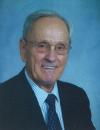 M. GAÉTAN TREMBLAY - Décédé à Saint-Chrysostome, le 7 avril 2017 à l'âge de 82 ans, il était l'époux de Mme Marie-Lourdes Ouimet. Il était marguillier de la paroisse Saint-Padre-Pio.  Les funérailles auront lieu le samedi 22 avril à 11h30 en l'église Saint-Chrysostome.  [Voir avis de décès]Prières et sympathies aux familles éprouvées.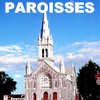 Le service de la pastorale de la santé vous offre de vivre une célébration eucharistique avec le sacrement de l’onction des malades. Cette célébration s’adresse tout particulièrement aux personnes malades, handicapées et aux aînés, ainsi qu’aux intervenants auprès de ces gens. Celle-ci aura lieu le dimanche 23 avril à 14h à l’église Saint-Michel, 414, av. Saint-Charles à Vaudreuil-Dorion. Infos:  450-455-4282, Martine Hébert, agente de pastorale30 avril 2017 - Chevaliers de Colomb, Conseil 15755 - Récitation du chapelet à 10h (avant la messe de 10h30 à la basilique-cathédrale Sainte-Cécile.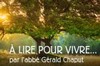 RÉFLEXIONS DE G. CHAPUTCe matin, n’arrêtons pas notre regard sur une femme torturée par l’intérieur, cherchant à être aimée. En recherche d’union d’amour (Jean de la Croix). Contemplons sa vie mystique. Entrons à fond dans sa relation personnelle avec Jésus. Entrons dans le mystère Jésus. On a écrit qu’elle était la divine amie de Jésus. [Voir texte «À la pointe de l'aurore, une femme»]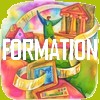 Cours offerts à distance l’été prochain pour lesquels il est possible de s’inscrire présentement comme étudiant libre ou en étant inscrit dans un programme. REL 1208 – Introduction aux grandes religionsREL 2320 – Patrimoine religieux du QuébecREL 3940 – Dialogue interreligieuxVeuillez prendre note qu’à compter du 1er mai 2017, la Faculté de théologie et de sciences des religions sera intégrée à la Faculté des arts et des sciences. Le nom de la nouvelle unité sera : Institut d’études religieuses.OFFRE D'EMPLOIOuverture de poste de coordonnateur-coordonnatrice de la pastorale diocésaine au Diocèse de Saint-Jérôme.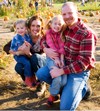 Journée internationale du livre célébrée à Valleyfield. Source: Infosuroit.comBulletin Proches Aidants - édition avril-mai 2017Semaine de l’action bénévole : Créateurs de richesses. Source: Infosuroit.comAdos complexés: 5 idées pour les aider à s'aimer. Source: aleteia.org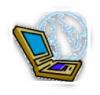 La prière quotidienne peut changer notre vie. Source: aleteia.orgActualités Auvidec  13 avril 2017Proximo - Radio VMLa Presse Missionnaire MIC, ministère de l’Institut des Sœurs Missionnaires de l’Immaculée-Conception, a dorénavant un nouveau site Web : le Centre Virtuel de la Mémoire Historique Missionnaire MIC. Top 10 des plus belles oeuvres musicales sur la Résurrection. Source: aleteia.org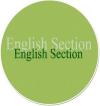 ENGLISH SECTION English CalendarCCCB - Statement on Canada’s Opioid Crisis and Drug AddictionMessage of the CCCB President on the Occasion of the 150th Anniversary of Confederation-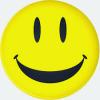 CHURCH BULLETIN BLOOPERA new loudspeaker system has been installed in the church. It was given by one of our members in honor of his wife.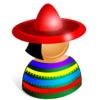 SECCIÓN EN ESPAÑOL                                         EVENTOS LATINOS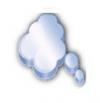 «  Il y a plus de courage que de talents dans la plupart des réussites.» Félix Leclerc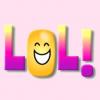 LU DANS UN BULLETIN PAROISSIAL:«La rencontre des « Weight Watchers » se tiendra dans la salle #1 vendredi à 19h. S’il vous plaît entrer par les doubles portes à l’entrée du côté.»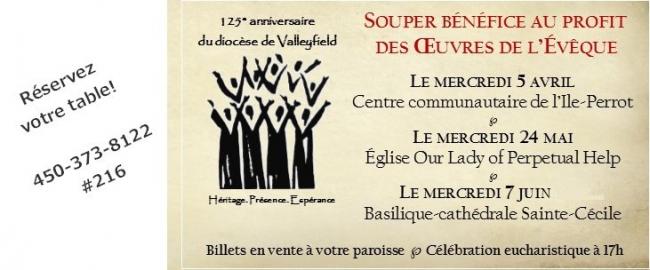 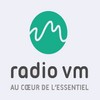 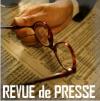 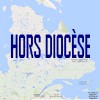 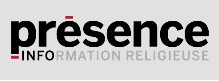 Tous droits réservés - Diocèse catholique de Valleyfield11, rue de l'église, Salaberry-de-Valleyfield, QC  J6T 1J5T 450 373.8122  - F 450 371.0000info@diocesevalleyfield.org Tous droits réservés - Diocèse catholique de Valleyfield11, rue de l'église, Salaberry-de-Valleyfield, QC  J6T 1J5T 450 373.8122  - F 450 371.0000info@diocesevalleyfield.org Faites parvenir les informations concernant vos événements à info@diocesevalleyfield.orgFaites parvenir les informations concernant vos événements à info@diocesevalleyfield.orgPour vous désinscrire: info@diocesevalleyfield.orgS.V.P. Spécifier votre nom et l'adresse électronique à désinscrire. Merci!Pour vous désinscrire: info@diocesevalleyfield.orgS.V.P. Spécifier votre nom et l'adresse électronique à désinscrire. Merci!